Copyright notice Essential Services Commission, Gas Distribution Code of Practice, 2024.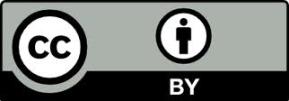 This work is licensed under a Creative Commons Attribution 4.0 licence [creativecommons.org/licenses/by/4.0]. You are free to re-use the work under that licence, on the condition that you credit the Essential Services Commission as author, indicate if changes were made and comply with the other licence terms.The licence does not apply to any brand logo, images or photographs within the publication.Revisions to this Code of PracticeIntroductionPurpose of the Gas Distribution Code of PracticeThe objectives of this Code of Practice are:to set out the minimum standards for the operation and use of a distribution system including requirements for:the operation of a distribution system;connection and augmentation;disconnection, reconnection and abolishment;interruptions; life-support equipment;provision of information to customers;deemed distribution contract requirements; andcustomer complaint handling.to promote the long-term interests of Victorian energy consumers.Commencement and operationThe Gas Distribution Code of Practice (version 1) comes into effect on 1 May 2024.Note: This Code of Practice replaces version 16 of the Gas Distribution System Code of Practice.Civil penalty requirementsThe clauses specified in Schedule 1 of this Code of Practice are specified as civil penalty requirements for the purposes of section 47(4)(f) of the Essential Services Commission Act 2001.Exemption from compliance with this Code of PracticeA person who is subject to any obligation under this Code of Practice may apply to the Commission for an exemption from complying with one or more provisions of this Code of Practice.Upon receipt of an application, if the Commission considers it appropriate to do so, it may exempt the person from complying with one or more provisions of this Code of Practice for a specified period.Any exemption granted under clause 1.4.2: may exempt the person from complying with a provision of this Code of Practice either wholly or to a specified extent; andmay be granted unconditionally or on such conditions as the Commission considers appropriate.InterpretationGlossaryWords and phrases in this Code of Practice which appear in italics are defined below:Customer requests and agreementsIn this Code of Practice, unless the context otherwise requires, a reference to a request or an agreement made by a customer includes a request or an agreement by an authorised agent or representative of the customer.Receipt of communications and noticesAny written communication or notice required or permitted to be given under this Code of Practice is to be regarded as having been given by the sender and received by the addressee:if delivered in person to the addressee, or delivered to the addressee’s supply address, on the day when the notice is delivered;if sent by post, four business days after the date of posting, unless evidence to the contrary is provided;if it is an electronic communication, at the time determined in accordance with the Electronic Transactions (Victoria) Act 2000.Operation of a distribution systemDistributor obligationsIn operating a distribution system, a distributor must:establish operational and system security standards for its distribution system and for all connections and proposed connections to its distribution system;maintain the delivery pressure of gas from its distribution system to ensure the minimum supply pressure is maintained at the fringe point and at the outlet of the meter as set out in Schedule 2, Part 1 to this Code of Practice to the extent it is within the distributor’s power to do so;subject to this Code of Practice, deliver gas received from a user at transfer points and receipt points through its distribution system to distribution delivery points nominated by the user on terms and conditions set out in any applicable access arrangement;ensure that each metering installation for which it is the responsible person:complies, and is calibrated to comply, with the error limits;if it contains a pressure regulator, is able to provide sufficient flow at the minimum regulator inlet pressure, and where a fixed pressure factor is applied, is able to reliably control the outlet pressure to meet the distribution system pressure requirements in Schedule 2, Part 1 to this Code of Practice;except where a distributor is prevented from so doing by force majeure, ensure that gas which meets the prescribed standards of quality when delivered into its distribution system at a transfer point or a receipt point also meets the prescribed standards of quality (including odourisation) when it is delivered to a customer at a distribution delivery point; and,on request by a customer, provide:a copy of this Code of Practice or other regulatory documents relevant to the customer’s request;details as to the distributor’s requirements in relation to:the protection of the distributor’s equipment; andnon-interference by the customer with the distributor’s distribution system or with the supply to any other gas installation;an explanation for any non-compliance with clauses 3.1(b) and 3.1(d),within 10 business days of the request.A distributor operating a non-DTS distribution system must ensure that each metering installation for which it is the responsible person complies, to the extent practicable, with the requirements in Division 3, Subdivision 4 of Part 19 of the National Gas Rules.Guaranteed Service LevelsA distributor must use best endeavours to meet the Guaranteed Service Levels for tariff V customers.A distributor must:at the end of each quarter, determine whether it must make a Guaranteed Service Level payment;where a distributor has not met a Guaranteed Service Level in relation to a particular tariff V customer, the distributor must make a payment as soon as practicable and in any event within two retail billing periods following the completion of the quarter in which the customer became eligible for the Guaranteed Service Level payment.Note: The payment amounts for failure to meet the Guaranteed Service Levels are set out in Part 4 of Schedule 2 to this Code of Practice.MaintenanceA distributor must:use best endeavours to maintain the capability of its distribution system;establish a maintenance program for its distribution system for the following year at least 3 months prior to the commencement of that year; andestablish an indicative maintenance program for its distribution system for each of the following five years following the current firm maintenance program.Unaccounted for gasA distributor must use best endeavours to ensure that the quantity of unaccounted for gas in its distribution system for any year as a percentage of the aggregate quantity of gas received by the distributor at all transfer points and at all receipt points into its distribution system in that year is less than the applicable unaccounted for gas benchmark(s) set out against its name in Schedule 2, Part 3 of this Code of Practice.Note: Each of the unaccounted for gas benchmark values set out in Schedule 2, Part 3 is specific to a single DUAFG period. Where a calendar year comprises two DUAFG periods, the quantity of unaccounted for gas for each of those DUAFG periods must be assessed against the unaccounted for gas benchmark applicable in that DUAFG period.With respect to clause 3.4.1, a distributor must give written notice to AEMO of the volume of gas withdrawn by the distributor for a customer for each calendar year. A distributor must give the written notice to AEMO within 16 months after the end of the calendar year in which the gas was withdrawn.Where the percentage volume of unaccounted for gas in a year is different to the unaccounted for gas benchmark a reconciliation amount is payable.Note: The reconciliation amount for a calendar year is the sum of the reconciliation amounts for each of the DUAFG periods in that calendar year and any adjusted reconciliation amounts (determined under the Wholesale Market Distribution UAFG Procedures (Victoria)) for a DUAFG period in the previous calendar year.If the reconciliation amount is negative, the distributor must pay the reconciliation amount to the respective retailer.If the reconciliation amount is positive the retailer must pay the reconciliation amount to the respective distributor.A distributor must publish on its website the most recently available data of unaccounted for gas, including:data that has been settled between distributors and retailers for the previous five years;where the data referred to in clause 3.4.6(a) is not available, the most recently available unsettled data for the previous five years, using estimates based on actual available data at the time of publication; anda comparison with the applicable unaccounted for gas benchmark(s) for each period.The information published under clause 3.4.6 must:be in a format that makes it easy for a small customer to understand;be updated no later than 60 days after the end of each regulatory year.Clauses 3.4.1 to 3.4.7 do not apply to a distributor that is exempt from registering with AEMO under the NGL.A distributor that is exempt from registering with AEMO under the NGL must use best endeavours to minimise the quantity of unaccounted for gas in its distribution system.Deemed distribution contractsA distributor must include a condition in its deemed distribution contract to the effect that it will comply with its obligations in respect of the customer as set out in this Code of Practice.A distributor must not include any term or condition in its deemed distribution contract the effect of which is to limit the liability of the distributor to the customer:for any breach by the distributor of the contract; andfor any negligence by the distributor in relation to the contract.Clause 3.5.2 does not prevent the inclusion of a term or condition in the deemed distribution contract:under which the customer acknowledges the extent of the distributor’s responsibility for the quality and reliability of gas supply under this Code of Practice, the Act and the Gas Safety Act 1997; orconfirming that, under the contract, there is no variation or exclusion to the operation of section 233 of the Act.A distributor must not include an indemnity or other term or condition in its deemed distribution contract the effect of which is to limit the liability of the distributor to the customer:for any breach by the customer of the contract; or for any negligence by the customer in relation to the contractany greater amount than that which, under the common law (including in equity) or statute, the distributor is entitled to as compensation for the customer’s breach of contract or negligence.Connections and augmentationNew connectionsWhere a customer requests a distributor to connect the customer’s gas installation to the distributor’s distribution system, the distributor must do so if:the gas installation at the supply address complies with regulatory requirements; the connection is technically feasible and consistent with the safe and reliable operation of the distribution system and the safe and reliable supply of gas to customers;the connection involves minimal or no extension to, or augmentation of, any distribution pipeline of the distribution system;the customer agrees to pay any applicable connection charge; andthe customer provides to the distributor upon request a notice of installation or completion of gas installation work given by a gas installer in accordance with the relevant regulatory requirements.A distributor is not required to energise a new connection unless a request to energise the new connection is submitted by a retailer, or the distributor is otherwise satisfied that:the customer has a relevant contract with a retailer in relation to the premises; orthe customer has a contract with the distributor for the haulage of gas.Subject to clause 4.1.1, a distributor must use its best endeavours to connect a customer’s gas installation:at a supply address previously supplied by the distributor within one business day or within a period agreed with the customer; orat a new supply address on the period agreed with the customer or, where no period is agreed, within 20 business days.Upon being requested by a customer to do so, and subject to any applicable connection charge, a distributor must make a connection alteration within a reasonable time.If a customer requests a distributor to provide the customer, the customer’s representative or the customer’s gas installer with information as to the distributor’s requirements for any proposed new gas installation or proposed connection alteration, the distributor must do so within 10 business days of the request. The information must be provided free of charge and in writing if so requested.If required by a distributor, a customer must provide estimated gas load information for its proposed use at the proposed supply address.Connection charges From 1 May 2024 until 1 January 2025, the connection charge to be paid by a customer for a connection service (if any) must be determined in accordance with the approach set out in clauses 2 to 5 of the Schedule 2 Guidance. For the purposes of clause 4.2.1, the italicised terms in clauses 2 to 5 of the Schedule 2 Guidance shall have the definitions given to them in this Code of Practice;From 1 January 2025, the connection charge to be paid by a customer for a connection service must be the sum of:the cost of purchasing and installing the dedicated facilities to that customer; andthe cost of augmentation of the shared distribution system which may be required to support the additional load resulting from the connection service.For the purposes of clause 4.2.3, costs must be calculated in a fair and reasonable manner and to the extent practicable using the following assumptions:the cost of purchasing and installing the dedicated facilities means the direct costs forecast to be incurred to purchase and install mains extensions, service pipes and a metering installation;the cost of augmentation of the shared distribution system means the direct costs forecast to be incurred to purchase and install any upstream facilities.Provision of informationA distributor must publish on its website the following:a description of how an application for a new connection or connection alteration is to be made (including a statement of the information required for a connection application);a description of the distributor's connection services and an explanation of the connection applicant's rights and obligations;the timeframes for connecting a customer’s gas installation specified in clause 4.1.3; andthe basis and assumptions for calculating connection charges.From 1 January 2025, where requested, quotes for connection services must be itemised to include at least the following information:meter type and cost;mains extension and service pipes cost;any other incidental costs; andany upstream augmentation works and associated costs.AugmentationIf a distributor proposes to recover the costs of augmentation from another person, the distributor must invite at least two other persons who compete in performing works of that kind (or who are capable of so competing) to provide:information as to their availability to perform the works; andinformation as to the price of the works, and any terms and conditions which may apply.For the purposes of clause 4.4.1, a distributor may call for tenders in advance of the services being required and provide the person to whom the offer is made with contact details and prices of services of persons who have participated in the tender process, which are to be included in the connection charges.Clause 4.4.1 does not apply:if, despite the distributor’s best endeavours, it is not able to identify two other persons who compete in performing works of that kind (or who are capable of so competing);to the extent that the augmentation involves services that cannot be safely or lawfully carried out by a third party; orif the person to whom the offer is to be made agrees with or instructs the distributor, in writing, that no tenders should be called for.InterruptionInterruptionA distributor may curtail or interrupt the delivery of gas to a distribution delivery point to the extent, and for such period of time, as the distributor considers is necessary:if there is material damage to, or a need to repair, that part of the distribution system used to deliver gas at the distribution delivery point;if a force majeure event occurs which affects the distributor’s ability to deliver gas at the distribution delivery point;in the event of or likelihood of an emergency;subject to clause 5.2, for a health or safety reason;if work under a planned maintenance or augmentation program is undertaken, and at least 10 days written notice has been given to the user under clause 5.6; andunder contractual interruption arrangements agreed between a retailer and a customer, or a distributor and a user.Notice of health or safety interruptionExcept in the case of an emergency, or where relevant regulatory requirements require it, a distributor must not interrupt or curtail a customer’s supply address for a health or safety reason unless the distributor has:given the customer written notice of the reason;allowed the customer five business days (after the date of receipt of the notice given under clause 5.2(a) to rectify the reason; andat the expiration of those five business days, given the customer by way of a written interruption warning, a further 5 business days’ notice of its intention to interrupt the customer’s supply address (counted from the date of receipt of this disconnection warning under clause 5.2(c)).Unplanned interruptionsIn the case of an unplanned interruption, a distributor must provide a 24-hour telephone number to enable customers to ascertain details, and the expected duration, of the interruption.Right to information by a customerA distributor must, at the request of a customer, provide an explanation for any interruption to supply to the customer’s supply address and, if the customer requests that the explanation be in writing, it must be given in writing within 20 business days of the request.Minimisation of interruptionA distributor must use best endeavours to minimise the duration of an interruption to supply referred to in clause 5.1(a)-(e) and must restore supply as soon as practicable.Interruption procedures A distributor must give affected parties (including AEMO as required) 10 business days prior notice of any planned maintenance testing or repair which will require interruptions to the delivery of gas at one or more distribution delivery points.A distributor must use best endeavours to promptly notify affected parties (including AEMO as required) of any unplanned interruptions to the delivery of gas at one or more distribution delivery points.Residual retailer obligations A retailer must notify the affected parties (including AEMO as required) of its contractual arrangements with a customer relating to interruptions within 21 business days of entering into such arrangements.A retailer must give affected parties (including AEMO as required) seven days prior notice of any planned maintenance testing or repair which will require interruptions to the delivery of gas at one or more distribution delivery point of a customer and must liaise with customers and use best endeavours to accommodate their needs.If a distributor notifies a retailer of any interruption to delivery of gas at a distribution delivery point, then the retailer must use best endeavours to ensure that its customers comply with any reasonable requirement set out in the notice.Disconnection, reconnection and abolishmentDisconnectionA distributor may disconnect a customer from its distribution system:subject to clause 6.1.2, at the direction in writing of a retailer;subject to the payment of any applicable charge, where the customer requests the distributor to disconnect the customer;where the distributor is directed to do so under the Gas Safety Act 1997;if a customer is obtaining or has obtained supply of gas at a supply address other than in accordance with this Code of Practice or any other regulatory requirement; orif the distributor considers it necessary to disconnect the customer:if there is material damage to, or a need to repair, that part of the distribution system used to deliver gas at the distribution delivery point to that customer;if a force majeure event occurs which affects the distributor’s ability to deliver gas at the distribution delivery point;in the event of or likelihood of an emergency;subject to clause 6.1.3, for a health or safety reason;subject to clause 6.1.4, because planned maintenance or augmentation work is being undertaken; orunder contractual interruption arrangements agreed between a distributor and a user, or agreed between a retailer and a customer.Where a retailer directs a distributor to disconnect a customer pursuant to clause 6.1.1(a), the distributor must not disconnect the customer unless the retailer provides confirmation in writing that it is entitled to disconnect the customer under the Act, the Energy Retail Code of Practice, or the applicable contract with the customer.Where a distributor considers it necessary to disconnect the customer for a health or safety reason, the distributor must:give the customer written notice of the reason;allow the customer 5 business days to rectify the reason (the 5 business days must be counted from the date of receipt of the notice given under clause 6.1.3(a); andat the expiration of those 5 business days, give to the customer, by way of a written disconnection warning, a further 5 business days’ notice of its intention to disconnect the customer (the 5 business days must be counted from the date of receipt of this disconnection warning under clause 6.1.3(c)). Where a distributor considers it necessary to disconnect the customer for planned maintenance testing or repair which will require disconnection to the delivery of gas at one or more distribution delivery points, the distributor must give affected parties (including AEMO as required) 10 business days prior notice.A distributor may before making a disconnection directed by a retailer in accordance with clause 6.1.1(a) require the retailer, in consideration of the distributor disconnecting the customer, to indemnify and keep indemnified the distributor from and against any loss, liability, damage, claim, action, proceeding, cost and expense suffered or incurred by or made or brought against the distributor in consequence of the disconnection of the customer from its distribution system.AbolishmentA distributor must abolish a customer’s connection to its distribution system:subject to clause 6.2.2, at the direction in writing of a retailer;subject to clause 6.2.3, where the customer requests the distributor to do so; orwhere the distributor is directed to do so under the Gas Safety Act 1997.Where a retailer directs a distributor to abolish a customer’s connection pursuant to clause 6.2.1(a), the distributor must not abolish the customer’s connection unless the retailer provides confirmation in writing that the customer:has confirmed they are the owner of the premises where the distribution delivery point is located;has made a request to the retailer for their connection to be abolished; andhas been advised by the retailer of applicable charges and has agreed to pay any applicable charges.Where a customer requests a distributor to abolish the customer’s connection pursuant to clause 6.2.1(b), the distributor must not abolish the customer’s connection unless the customer provides confirmation in writing that the customer is the owner of the premises where the distribution delivery point is located, has been advised by the distributor of applicable charges and has agreed to pay any applicable charges.ReconnectionSubject to clause 6.3.3, a distributor must reconnect a disconnected customer where the circumstances giving rise to the disconnection in accordance with clause 6.1 no longer apply.A distributor is entitled to require the customer to pay any applicable reconnection charge, except in circumstances where the disconnection has occurred outside the customer’s control.Any reconnection under clause 6.3.1 must be completed within sufficient time for a retailer to meet its contractual obligations to the customer as set out in the Energy Retail Code of Practice.Provision of information on disconnection and abolishmentA distributor must publish on its website information on:the different forms of cessation of supply (disconnection and abolishment), including a description of what each involves, procedures and timeframes;applicable charges for residential customers for disconnection, abolishment and reconnection;the circumstances under which a disconnection may happen and under which abolishment is required; andthe rights of customers seeking a disconnection, reconnection, or an abolishment of a customer’s connection to a distribution system.A distributor must publish on its website information on the number of abolishments completed each regulatory year, including:the total number of abolishments completed by the distributor in the last regulatory year; andthe number of abolishments completed in the last regulatory year for each postcode served by the distributor.A distributor must publish the information required by clause 6.4.2 no later than 60 days after the end of each regulatory year.The information published under clauses 6.4.1 and 6.4.2 must:be expressed in clear, simple and concise language;be in a format that:makes it easy for a small customer to understand; andenables a small customer to obtain the information relevant to their postcode; andbe kept up to date.If a customer requests information of the kind referred to in clause 6.4.1, a distributor must either:refer the customer to the distributor's website; orprovide the information to the customer.Life-support equipmentRequirementA distributor is required to perform its obligations under this clause 7 in a way that promotes the objective of this clause.ObjectiveThe objective of this clause 7 is to ensure that persons who require life-support equipment receive the full protections of the life-support provisions from when they first advise their retailer or distributor that the premises require life-support equipment. These protections apply until the premises are validly deregistered.Registration of life-support equipment Distributor obligations when advised by customerWithin one business day from being advised by a small customer that a life-support resident resides, or is intending to reside, at the small customer’s premises, a distributor must record in a register of life-support customers and residents the life-support customer details.A distributor advised by a small customer that a life-support resident resides, or is intending to reside, at the small customer’s premises, must determine whether the life-support equipment is fuelled by both electricity and gas and, if it is, inform the customer that the customer should also inform their electricity retailer or distributor who supplies electricity at the small customer’s premises that a life-support resident resides, or is intending to reside, at the small customer’s premises.Within five business days after being advised by a small customer that a life-support resident resides, or is intending to reside, at the small customer’s premises, a distributor must give to the customer, in plain English:a medical confirmation form in accordance with clause 7.5;information explaining that, if the customer fails to provide medical confirmation, the customer may be deregistered and, if so, the customer will cease to receive the life-support protections;advice that there may be planned interruptions or unplanned interruptions to the supply at the supply address and that the distributor is required to notify them of a planned interruption in accordance with clause 5.6;information to assist the customer to prepare a plan of action in the case of an unplanned interruption;an emergency telephone contact number for the distributor (the charge for which is no more than the cost of a local call); advice that if the customer decides to change retailer at the premises and a person residing at the customer’s premises continues to require life-support equipment, the customer should advise their new retailer of the requirement for life-support equipment; information about the types of equipment that fall within the definition of life-support equipment, and the additional information provided in Schedule 7 of the Energy Retail Code of Practice;advice that the customer may be eligible for concessions and rebates offered by the State or Federal governments, including information about how to access them; andinformation in community languages about the availability of interpreter services for the languages concerned and telephone numbers for the services.Within one business day after being advised by a small customer that a life-support resident resides, or is intending to reside, at the small customer’s premises, a distributor must notify the retailer that a person residing or intending to reside at the customer’s premises requires life-support equipment and the date from which the life-support equipment is required.   Distributor obligations when advised by retailerWithin one business day after being advised by a retailer, under section 48DI(4) of the Act, that a life-support resident resides, or is intending to reside, at the small customer’s premises, a distributor must record in a register of life-support customers and residents the life-support customer details.Content of medical confirmation form A medical confirmation form must:be dated; state that completion and return of the form to the distributor will satisfy the requirement to provide medical confirmation under this Code of Practice; request the following information from the customer: supply address;the date from which the customer requires supply of gas at the supply address for the purposes of the life-support equipment; and medical confirmation;specify the types of equipment that can fall within the definition of life-support equipment;advise the date by which the customer must return the medical confirmation form to the distributor; andadvise the customer they can request an extension of time to complete and return the medical confirmation form.Confirmation of supply address as requiring life-support equipment Where a medical confirmation form is provided to a customer, a distributor must:from the date of the medical confirmation form, give the customer a minimum of 50 business days to provide medical confirmation;provide the customer at least two written notices to remind the customer that the customer must provide medical confirmation (each a confirmation reminder notice);ensure the first confirmation reminder notice is provided no less than 15 business days from the date of issue of the medical confirmation form;ensure the second confirmation reminder notice is provided no less than 15 business days from the date of issue of the first confirmation reminder notice; andon request from a customer, give the customer at least one extension of time to provide medical confirmation. The extension must be a minimum of 25 business days.A confirmation reminder notice must:be dated; state the date by which the medical confirmation is required; specify the types of equipment that fall within the definition of life-support equipment; and advise the customer that:the customer must provide medical confirmation; the supply address is temporarily registered as requiring life-support equipment until the medical confirmation is received;failure to provide medical confirmation may result in the supply address being deregistered; and the customer can request an extension of time to provide medical confirmation.Ongoing distributor obligationsWhere a distributor is required to register a customer’s supply address in a register of life-support customers and residents, the distributor has the following ongoing obligations:within one business day after receiving relevant information about the life-support equipment requirements for the customer’s premises (including medical confirmation) or any relevant contact details, give such information to the retailer for the purposes of updating the retailer’s register of life-support customers and residents, unless the relevant information was provided to the distributor by the retailer;within one business day after being advised by a customer or retailer of any update to the life-support equipment requirements for the customer's premises or any relevant contact details, update the register of life-support customers and residents;except in the case of an interruption, not disconnect the supply address after the date the life-support equipment will be required at the supply address; and in the case of an interruption that is a planned interruption, comply with clause 5.6.In addition to the obligations specified in clause 7.7.1(a),where a distributor is required to record a customer’s life-support customer details in a register of life-support customers and residents under clause 7.3.1(a), if the distributor becomes aware that the customer has subsequently transferred to another retailer (a new retailer) at that supply address, the distributor must notify the new retailer (within one business day from becoming aware) that a person residing at the customer’s supply address requires life-support equipment.Deregistration of life-support customerA distributor must not deregister a customer except in the circumstances permitted under clauses 7.8 to 7.12.If a customer is deregistered by a distributor, the distributor must:within five business days of the date of deregistration, notify the retailer of the date of deregistration and reason for deregistration; andwithin one business day from deregistration, update its register of life-support customers and residents as required by clause 7.13.If a distributor is notified by a retailer that the retailer or an exempt person has deregistered a customer’s supply address under the Energy Retail Code of Practice, the distributor must (within one business day from notification) update life-support customer details entered in its register of life-support customers and residents as required by clause 7.13.Cessation of distributor obligations after deregistrationA distributor’s obligations under clause 7.7 cease to apply in respect of a customer once that customer is validly deregistered.Deregistration where medical confirmation not providedWhere a customer whose supply address has been registered by a distributor under clause 7.3.1(a) fails to provide medical confirmation, the distributor may deregister the customer only when:the distributor has complied with the requirements under clause 7.6; the distributor has taken reasonable steps to contact the customer in connection with the customer’s failure to provide medical confirmation in one of the following ways: in person; by telephone; orby electronic means; the distributor has provided the customer with a deregistration notice no less than 15 business days from the date of issue of the second confirmation reminder notice issued under clause 7.6.1(d); and the customer has not provided medical confirmation before the date for deregistration specified in the deregistration notice.A deregistration notice must:be dated; specify the date on which the customer will be deregistered, which must be at least 15 business days from the date of the deregistration notice; advise the customer that the customer will cease to be a registered life-support customer unless medical confirmation is provided before the date for deregistration; and advise the customer that the customer will no longer receive the life-support protections when the customer is deregistered. Where a customer has been registered by a distributor under clause 7.4, the distributor may deregister the customer after being notified by the retailer that the retailer has deregistered the customer’s supply address pursuant to clause 166 of the Energy Retail Code of Practice.Deregistration where there is a change in the customer’s circumstancesWhere a customer who has been registered by a distributor under clause 7.3.1(a) or 7.4 advises the distributor that the person for whom the life-support equipment is required has vacated the premises or no longer requires the life-support equipment, the distributor may deregister the customer:on the date specified in accordance with clause 7.11(a)(i)(B) if: the distributor has provided written notification to the customer advising: that the customer will be deregistered on the basis that the customer has advised the distributor that the person for whom the life-support equipment is required has vacated the supply address or no longer requires the life-support equipment; the date on which the customer’s supply address will be deregistered, which must be at least 15 business days from the date of that written notification; that the customer will no longer receive the life-support protections when the supply address is deregistered; and that the customer must contact the distributor prior to the date specified in accordance with clause 7.11(a)(i)(B) if the person for whom the life-support equipment is required has not vacated the supply address or requires the life-support equipment; and the customer has not contacted the distributor prior to the date specified in accordance with clause 7.11(a)(i)(B) to advise that the person for whom the life-support equipment is required has not vacated the supply address or requires the life-support equipment; ora date that is less than 15 business days from the date of written notification if the customer or their authorised representative give explicit informed consent to the supply address being deregistered on that date. Explicit informed consent is consent given by a customer to a distributor where:the distributor, or a person acting on behalf of the distributor, has clearly, fully and adequately disclosed in plain English all matters relevant to the consent of the customer, including each specific purpose or use of the consent; andthe customer gives the consent in accordance with subclause (d); andthe customer is competent to do so.Explicit informed consent requires the consent to be given by the customer:in writing signed by the customer; orverbally, so long as the verbal consent is evidenced in such a way that it can be verified and made the subject of a record; orby electronic communication generated by the customer.A distributor must create a record of each explicit informed consent required by clause 7.11 and provided by a customer, and retain the record for at least two years.A distributor may deregister a customer after being notified by the retailer that the retailer has deregistered the customer’s supply address pursuant to clause 166 of the Energy Retail Code of Practice.A distributor may, at any time, request a customer whose supply address has been registered under clause 7.3 to confirm whether the person for whom life-support equipment is required still resides at the supply address or still requires life-support equipment.Deregistration where there is a change in the customer’s retailerWhere a distributor has registered a customer pursuant to clause 7.4 and the distributor becomes aware that the customer has subsequently transferred to another retailer, the distributor may deregister the customer on the date specified in accordance with clause 7.12.1(a)(ii) if:the distributor has provided written notification to the customer advising: that the customer will be deregistered;the date on which the customer will be deregistered, which must be at least 15 business days from the date of that written notification; that the customer will no longer receive the life-support protections under this Clause 7 when the customer is deregistered; and that the customer must contact the distributor prior to the date specified in accordance with clause 7.12.1(a)(ii) if a person residing at the customer’s supply address requires life-support equipment; and the customer has not contacted the distributor prior to the date specified in accordance with clause 7.12.1(a)(ii) to advise that a person residing at the customer’s supply address requires life-support equipment.Nothing in clause 7.12.1 affects the operation of clause 7.3.1(a) and 7.4 following a customer’s transfer to the other retailer.Registration and deregistration details must be kept by distributors A distributor must:establish policies, systems and procedures for registering and deregistering life-support customers, to facilitate compliance with the requirements in this clause 7; and ensure that the register of life-support customers and residents is maintained and kept up to date, including: the date when the customer requires supply of energy at the supply address for the purposes of the life-support equipment; when medical confirmation was received from the customer in respect of the premises; the date when the customer is deregistered and the reason for deregistration; and a record of communications with the customer required by clauses 7.11 and 7.12.Customer prohibitions and obligationsCustomer prohibitionsA customer must use best endeavours to not:allow gas supplied by a distributor to the customer’s supply address to be used at another supply address;take at the customer’s supply address gas supplied to another supply address;supply gas to any other person unless permitted by regulatory requirements or agreed by a distributor;tamper with, or permit tampering with, the meter or associated equipment;bypass, or allow gas supplied to the supply address to bypass, the meter;allow gas supplied under a residential tariff to be used for non-residential purposes other than home offices;allow gas supplied under a specific purpose tariff to be used for another purpose;allow a person, other than a person who is (to the best of the customer’s knowledge) a gas installer, to perform any work on the gas installation;use the gas supply in a manner that may:interfere with a distributor’s distribution system or with supply to any other gas installation; orcause damage or interference to any third party; orinterfere, or knowingly allow interference, with a distributor’s distribution system or any metering equipment at the supply address, except as permitted by law.Customer obligationsA customer must use best endeavours to:provide a distributor and its equipment safe, convenient and unhindered access to the customer’s supply address for:connection or disconnection of supply;inspection or testing of gas installations or metering installations;undertaking inspection, repairs, testing or maintenance of a distribution system; andcollection of metering data,in accordance with the provisions of this Code of Practice;maintain the gas installation at the customer’s supply address in a safe condition;protect a distributor’s equipment at the customer’s supply address from damage and interference;inform a distributor as soon as possible if there is any:change to the major gas usage purpose of the customer’s supply address;change affecting access to metering equipment;change to the quality or safety of the supply of gas to the customer or any other person; orgas leak or other problem with a distributor’s distribution system.take reasonable precautions to minimise the risk of loss or damage to any equipment, premises or business of the customer which may result from poor quality or reliability of gas supply.Non-compliance by distributors and customersDistributor’s obligation to remedy and reportIf a distributor breaches this Code of Practice, it must remedy that breach as soon as practicable.Where a breach of this Code of Practice by a distributor is found to be caused by a customer not complying with the Code of Practice, the distributor is deemed to have complied with the Code of Practice unless the distributor does not act in accordance with clause 9.3.2 to seek the customer’s compliance.A distributor must report to the Commission any breach or potential breach of the obligations identified in Schedule 3, Part 1, in the manner, form and time specified in the schedule.A distributor must provide to the Commission performance indicator reports identified in Schedule 3, Part 2, in the manner, form and time specified in the schedule.Notification to customersIf a distributor becomes aware of its failure to comply with any obligation under this Code of Practice, which can reasonably be expected to have a material adverse impact on a customer, it must:notify each customer likely to be adversely affected by the non-compliance within 5 business days;undertake an investigation of the non-compliance as soon as practicable but in any event within 20 business days; andadvise the customer of the steps it is taking to comply.Non-compliance by customersA customer is deemed to comply with an obligation under this Code of Practice unless the customer is expressly informed of the non-compliance or otherwise becomes aware of the non-compliance or could reasonably have been expected to be aware of the non-compliance.If a distributor becomes aware of a breach of this Code of Practice by a customer, which is not of a trivial nature, the distributor must notify the customer, in writing and as far as possible using plain English, of:details of the non-compliance and its implications, including any impact on the distributor and other customers;actions that the customer could take to remedy the non-compliance;a reasonable time period in which compliance must be demonstrated;any consequences of non-compliance; andthe distributor’s procedure for handling complaints.A customer must use best endeavours to remedy any non-compliance with this Code of Practice within the time period specified in any notice of non-compliance sent by a distributor in accordance with clause 9.3.2.Tenants’ obligationsWhere a residential customer has been advised of non-compliance with this Code of Practice in accordance with clause 9.3.2 and is unable to remedy the non-compliance because they are not the owner of the premises where the distribution delivery point is located, the residential customer must notify the owner or other person responsible for the premises to fulfil the obligation.On request, the residential customer must provide a distributor with evidence that they have notified the owner, or other person responsible, of the non-compliance and of the requirement to comply with this Code of Practice.Customer complaint handlingA distributor must handle a complaint by a customer in accordance with Australian Standard AS ISO 10002-2018 (Quality Management – Customer satisfaction – Guidelines for complaints handling in organisations) as amended from time to time.A distributor must include information on its complaint handling processes on the distributor’s website.When a distributor responds to a customer’s complaint, the distributor must inform the customer in writing that:the customer has a right to raise the complaint to a higher level within the distributor's management structure; andif, after raising the complaint to a higher level the customer is still not satisfied with the distributor's response, the customer has a right to refer the complaint to the energy ombudsman, or other relevant external dispute resolution body.A distributor must include the contact details for the energy ombudsman on any disconnection warning notice issued by the distributor.Notification of change of gas typeDistributor notice to small customers of change of gas typeSubject to clause 11.1.3, a distributor must notify a small customer by any appropriate means prior to a change of gas type in a distribution system to which that customer’s premises are connected.Note: A change of gas type would occur, for example, if only natural gas is supplied through a distribution system and then a new facility capable of injecting hydrogen is connected to that system. This is because after the connection of that facility, customers may be supplied with a gas blend made up of natural gas and hydrogen. A change in the volume of primary gases that may be blended together to make a gas blend is not a change of gas type.A notice under clause 11.1.1 must:be in clear, simple and concise language;include:the transition date;the type of gas that may be supplied through the distribution system on and from the transition date;whether the change of gas type is for a fixed time period or on an ongoing basis and, if the change of gas type is for a fixed time period, the last day of that period; if the type of gas that may be supplied through the distribution system is a gas blend, the primary gases that are blended together to make the gas blend;the potential impact of the change of gas type on the volume of gas and the heating value of gas consumed by customers whose premises are connected to the distribution system, compared to the type of gas supplied to the customer immediately prior to the transition date; andNote: if the type of gas that may be supplied on and from the transition date is a gas blend, the potential impact on the volume of gas consumed and the heating value of that gas may be expressed as a range.the contact details of the distributor.be provided to the small customer prior to the transition date.A distributor is not required to provide a notice under clause 11.1.1 if the change of gas type for the relevant distribution system is a change from:natural gas to biomethane or from natural gas to a gas blend comprised only of natural gas and biomethane; or biomethane or a gas blend comprised only of natural gas and biomethane to natural gas.Publication of information on gas typeA distributor must publish on its website:information on the type of gas that may be supplied through a distribution system; and if there is a change to the type of gas that may be supplied through a distribution system, the transition date.The information published under clause 11.2.1 must:be expressed in clear, simple and concise language;be in a format that:makes it easy for a small customer to understand; andenables a small customer to obtain the information relevant to their premises using the postcode or the address of their premises; andbe kept up to date.Regulatory reviewsAppointment of reviewerUpon direction by the Commission, a distributor must nominate an independent reviewer to be approved by the Commission to conduct reviews of:the distributor’s compliance with its obligations under its distribution licence, a Code of Practice or the Act;the reliability and quality of information reported by distributor to the Commission and the consistency of that information with the Commission’s specification; and any other matter as directed by the Commission.Following a direction pursuant to clause 12.1.1, a distributor must: obtain the Commission’s approval of the independent reviewer and the scope, timing and methodology of the review; andupon obtaining the Commission’s approval, promptly appoint the independent reviewer to conduct the review.A distributor must ensure that the Commission is promptly provided with a copy of any report produced by the independent reviewer in the course of a review to be used by the Commission in any manner consistent with its objectives.A distributor must comply, and must require the independent reviewer to comply, with any guidelines issued by the Commission dealing with reviews.Other mattersDistributors permitted to subcontract functionsA distributor may contract with another person to perform the distributor’s functions under this Code of Practice, but if so, the distributor remains responsible for ensuring that those functions are performed in a compliant manner.Adjustment of network chargesA distributor is not permitted to recover charges from a retailer if the retailer is not permitted to recover those charges from a small customer under the Energy Retail Code of Practice.Clause 13.2.1 does not apply where the reason the retailer is not permitted to recover charges is the result of some fault of the retailer.Costs of inspection and testingThe cost of inspecting and testing metering installations or connections are to be borne by a distributor, unless the inspection reveals that the customer is in breach of a regulatory requirement, in which case the customer will be responsible for the reasonable costs of the inspection.Schedule 1: Civil Penalty RequirementsThe following provisions of this Code of Practice are specified civil penalty requirements for the purpose of the Essential Services Commission Act 2001.Clauses specified as civil penalty requirementsSchedule 2: Operational mattersPart 1: Distribution system pressureA distributor must use best endeavours to maintain sufficient distribution system pressures to ensure the minimum pressure is maintained at the distribution delivery point. The typical indicative daily pressure for each category of distribution system is as follows:* Or other such value where a higher supply pressure has been agreed.# Network operators may use lower distribution system pressures during periods of low demand (e.g. overnight) to minimise unaccounted for gas and where the operator can demonstrate that quality and reliability of supply can be maintained at those pressures.Part 2: Maximum allowable error limitsThe maximum allowable variance (error Units) in quantity from the agreed true quantity for gas meters must be:not more than 2 percent in favour of the distributor;not more than 3 percent in favour of the customer.The maximum allowable error limit range for correctors must be ±1 % in addition to the error limits outlined in 1.1(a) and 1.1(b) above.Except where provided for in a sampling plan approved by the Commission, the error limit range of meters and correctors must be established under standard conditions at (1) 20% and (2) 100% of the badge capacity of the meter, by a testing agency approved by the Commission.The testing procedures for gas meters and correctors must have an uncertainty limit of no more than 1%.Part 3: Unaccounted for gasEach of the unaccounted for gas benchmark values set out in the tables below is specific to a single DUAFG period. Where a calendar year comprises two DUAFG periods, the quantity of unaccounted for gas for each of those DUAFG periods must be assessed against the unaccounted for gas benchmark applicable in that DUAFG period.Unaccounted for gas benchmarks – effective from and including 1 July 2023 to 30 June 2028Declared Transmission System (DTS) distribution systemsNon-DTS distribution systems – Combined Class A and Class B benchmarksPart 4: Guaranteed Service Levelsa GSL scheme applies to tariff V customers only. b An appointment window of two hours applies if the customer is required or requests to be present. A one-day appointment window applies if the customer is not required or does not request to be present. Appointments rescheduled by a distributor are counted as missed appointments. Appointments rescheduled at the request of the customer are excluded from payments.c Excluding if a distributor is unable to gain access to the installation site.d Excluding force majeure, faults in gas installations, transmission faults, upstream events and third-party events.e Excluding force majeure, faults in gas installations, transmission faults, upstream events and third-party events impacting large diameter mains affecting more than 50 customers. Large diameter mains are high pressure mains of nominal diameter 100mm or greater, and medium pressure or low-pressure mains of nominal diameter 150mm or greater.Schedule 3: Gas distributor reporting obligations and performance indicatorsPart 1: Distributor reporting obligationsThis Part sets out gas distributor compliance reporting obligations, as summarised in Table 1 below.Table 1: Summary of distributor reporting obligationsUnder the breach classification tables in Tables 2 and 3 below, regulatory obligations are classified as type 1 or type 2. All actual and potential breaches of type 1 obligations as prescribed in Table 2 must be reported to the commission within two business days of detection. If a licensee submits an incomplete report because the investigation is ongoing, the licensee must provide a complete report within 20 business days from the date it was originally reported to the commission.All actual and potential breaches of type 2 obligations as prescribed in Table 3 must be reported to the commission within 30 calendar days of detection. A breach is detected where a business has reasonable grounds to believe a reportable situation has arisen. That is, a business knows of facts or has sufficient evidence to consider that a breach has occurred.Table 2: Type 1 breaches – gas distributorsTable 3: Type 2 breaches – gas distributorsMaterial adverse breachDistributors must report potential breaches of any other regulatory obligation, including licence conditions, that may give rise to a material adverse impact on consumers or the Victorian energy market as soon as practicable. The reporting obligation arises when a distributor has reasonable grounds to believe that a potential breach may have occurred and may have a material adverse impact on consumers or the market. A distributor should not wait until confirmation of either the breach or the materiality of harm before reporting the matter to the commission.Annual reportA summary of all type 1 and 2 breaches and any other breaches identified during the period must be submitted annually. These reports must be signed by the CEO or Managing Director of the distributor. Distributors will need to submit a nil compliance report in instances where the distributor has no breaches to report for a relevant annual reporting period.Form and content of breach reportsAll breach reports must be made using the relevant distributor compliance reporting template located on our website. All breach reports must be submitted via the Retailer Distributor Portal.0FPart 2: Distributor performance indicatorsThis Part sets out gas distribution businesses’ performance reporting obligations (as summarised in Table 1 below).Table 1: Summary of distributor performance indicatorsForm and content of performance reportsPerformance indicator reports must be submitted using the relevant template located on our website, as amended from time to time. Files should be named according to the following conventions:for GSL data, [Distributor]_GSL_DATA_[FinYear].csvfor UAFG data, [Distributor]_UAFG_DATA_[FinYear].csvfor Abolishments data, [Distributor]_ABOLISH_DATA_[FinYear].csvAll submissions of performance data must be submitted via the Retailer Distributor Portal.1FWhere a distributor has no relevant performance data to report for a relevant period the distributor is required to submit the applicable template. The template should note that the distributor has no performance data to report for the relevant period.Guaranteed Service Level dataGas distribution businesses must provide the commission with the Guaranteed Service Level data on an annual basis, following completion of a financial year by 31 December of that year. This obligation commences at the end of the 2023-24 financial year. The first report is due by 31 December 2024 for the financial year 2023-24.Unaccounted for gas (UAFG) dataGas distribution businesses must provide the commission with the unaccounted for gas (UAFG) data for the previous five years on an annual basis, following completion of a financial year by 31 December of that year. This obligation commences at the end of the 2023-24 financial year. The first report is due by 31 December 2024 for data for the calendar years 2019-23. The data to be provided must indicate whether the data has been settled between distributors and retailers. Where settled data is not available, distributors must provide the most recently available unsettled data for each of the previous five years, using estimates based on actual available data at the time of reporting.Abolishments dataGas distribution businesses must provide the commission with the Abolishments data on an annual basis, following completion of a financial year by 31 December of that year. This obligation commences at the end of the 2023-24 financial year. The first report is due by 31 December 2024 for the financial year 2023-24.Version no.Date effectiveNature of amendment11 May 2024Replaced the Gas Distribution System Code of Practice (version 16).abolishmentthe permanent removal of a connection by:(a) cut and cap of the service within the street and removal of all above ground assets (including the meter); or(b) removing a meter and service line to prevent the withdrawal of gas at the distribution delivery point.the permanent removal of a connection by:(a) cut and cap of the service within the street and removal of all above ground assets (including the meter); or(b) removing a meter and service line to prevent the withdrawal of gas at the distribution delivery point.access arrangementan access arrangement approved by the Australian Energy Regulator under the National Gas Rules.an access arrangement approved by the Australian Energy Regulator under the National Gas Rules.Actthe Gas Industry Act 2001.the Gas Industry Act 2001.AEMOthe Australian Energy Market Operator Limited, ABN 94 072 010 327.the Australian Energy Market Operator Limited, ABN 94 072 010 327.affected partiespersons who may be affected by the possible inaccuracy of a metering installation or metering data from that metering installation.persons who may be affected by the possible inaccuracy of a metering installation or metering data from that metering installation.augmentationthe process of upgrading capacity or service potential of a distribution pipeline by:(a) replacing or enhancing existing plant or equipment; or(b) adding new plant or equipment.the process of upgrading capacity or service potential of a distribution pipeline by:(a) replacing or enhancing existing plant or equipment; or(b) adding new plant or equipment.best endeavoursincludes acting in good faith and doing all that is reasonably necessary in the circumstances.includes acting in good faith and doing all that is reasonably necessary in the circumstances.biomethanebiomethanea substance:(a) that is in a gaseous state at standard temperature and pressure;(b) the principal constituent of which is methane;(c) that is produced by refining biogas; and(d) that is suitable for consumption.business daya day other than a Saturday or a Sunday or a public holiday (being a public holiday that is appointed as such under the Public Holidays Act 1993) in the Melbourne metropolitan area.a day other than a Saturday or a Sunday or a public holiday (being a public holiday that is appointed as such under the Public Holidays Act 1993) in the Melbourne metropolitan area.Class A supply pointa distribution delivery point of a gas customer or a distribution connected facility that withdraws 250,000 GJ or more per year.a distribution delivery point of a gas customer or a distribution connected facility that withdraws 250,000 GJ or more per year.Class B supply pointa distribution delivery point of a gas customer or a distribution connected facility that withdraws less than 250,000 GJ per year.a distribution delivery point of a gas customer or a distribution connected facility that withdraws less than 250,000 GJ per year.Commissionthe Essential Services Commission established under the Essential Services Commission Act 2001.the Essential Services Commission established under the Essential Services Commission Act 2001.complaint a written or verbal expression of dissatisfaction about an action, a proposed action, or a failure to act by a distributor, its employees or contractors. This includes failure by the distributor to observe its published practices or procedures.a written or verbal expression of dissatisfaction about an action, a proposed action, or a failure to act by a distributor, its employees or contractors. This includes failure by the distributor to observe its published practices or procedures.connectionthe joining of a gas installation to a distribution delivery point to allow the flow of gas.the joining of a gas installation to a distribution delivery point to allow the flow of gas.connection alterationan alteration to an existing connection including an addition, upgrade, extension, expansion, augmentation or any other kind of alteration.an alteration to an existing connection including an addition, upgrade, extension, expansion, augmentation or any other kind of alteration.connection chargea charge imposed by a distributor for a connection service.a charge imposed by a distributor for a connection service.connection servicea service relating to a new connection for premises or a service relating to a connection alteration for premises.a service relating to a new connection for premises or a service relating to a connection alteration for premises.correctora device which adjusts an uncorrected quantity of gas from actual to standard conditions for billing and other purposes.a device which adjusts an uncorrected quantity of gas from actual to standard conditions for billing and other purposes.customera person to whom a distributor delivers gas through its distribution system at a distribution delivery point or a person who has sought connection to the distribution system for such delivery or potential delivery of gas.a person to whom a distributor delivers gas through its distribution system at a distribution delivery point or a person who has sought connection to the distribution system for such delivery or potential delivery of gas.data loggera device that collects and stores data relating to the quantity, temperature and pressure of gas and is capable of either:(a) transferring recorded data to a portable reading device; or(b) being accessed electronically by AEMO through a data collection system.a device that collects and stores data relating to the quantity, temperature and pressure of gas and is capable of either:(a) transferring recorded data to a portable reading device; or(b) being accessed electronically by AEMO through a data collection system.declared transmission system (DTS)a transmission pipeline, or a part of a transmission pipeline, declared by Order under section 39 of the National Gas (Victoria) Act 2008 to be a declared transmission system.a transmission pipeline, or a part of a transmission pipeline, declared by Order under section 39 of the National Gas (Victoria) Act 2008 to be a declared transmission system.dedicated facilitiesin relation to a customer, means those facilities that are used or may be used to transport gas to that customer and no other customer.in relation to a customer, means those facilities that are used or may be used to transport gas to that customer and no other customer.deemed distribution contractthe terms and conditions for the distribution or supply of gas by a distributor that are approved by the Commission under section 48 of the Act.the terms and conditions for the distribution or supply of gas by a distributor that are approved by the Commission under section 48 of the Act.deregisterthe removal or modification of life-support customer details from a register of life-support customers and residents so as to indicate that a customer is no longer a life-support customer. the removal or modification of life-support customer details from a register of life-support customers and residents so as to indicate that a customer is no longer a life-support customer. deregistration noticea written notice issued by a distributor to inform a customer that their life-support customer details will be removed from the register of life-support customers and residents if the customer does not provide medical confirmation by the date specified in that deregistration notice. a written notice issued by a distributor to inform a customer that their life-support customer details will be removed from the register of life-support customers and residents if the customer does not provide medical confirmation by the date specified in that deregistration notice. disconnectionthe temporary closing of a connection to prevent the withdrawal of gas at the distribution delivery point by:(a) the use of locks or plugs at a metering installation; or(b) removal of the meter at a metering installation (without removing the service line)that does not include an interruption.the temporary closing of a connection to prevent the withdrawal of gas at the distribution delivery point by:(a) the use of locks or plugs at a metering installation; or(b) removal of the meter at a metering installation (without removing the service line)that does not include an interruption.distribution connected facilitya storage facility, gas production facility or blend processing facility connected to a distribution system.a storage facility, gas production facility or blend processing facility connected to a distribution system.distribution licencea licence to provide services (other than the sale of gas by retail) by means of a distribution pipeline granted by the Commission under the Act.a licence to provide services (other than the sale of gas by retail) by means of a distribution pipeline granted by the Commission under the Act.distribution pipelineany pipeline which has a maximum allowable operating pressure of up to 1050 kPa gauge (including pipelines for the reticulation of tempered liquified petroleum gas) and any other pipelines which:(a) have a maximum allowable operating pressure greater than 1050 kPa gauge;(b) are functionally a distribution pipeline in nature (i.e., few inputs and many closely spaced outputs); and through which a distributor transports gas to customers.any pipeline which has a maximum allowable operating pressure of up to 1050 kPa gauge (including pipelines for the reticulation of tempered liquified petroleum gas) and any other pipelines which:(a) have a maximum allowable operating pressure greater than 1050 kPa gauge;(b) are functionally a distribution pipeline in nature (i.e., few inputs and many closely spaced outputs); and through which a distributor transports gas to customers.distribution servicethe service of receipt of gas at transfer points and receipt points, haulage of the gas through a distribution system and delivery of the gas at distribution delivery points.the service of receipt of gas at transfer points and receipt points, haulage of the gas through a distribution system and delivery of the gas at distribution delivery points.distribution delivery pointa point on a distribution pipeline at which gas is withdrawn from a distribution system and delivered to a customer or injected into a distribution connected facility. a point on a distribution pipeline at which gas is withdrawn from a distribution system and delivered to a customer or injected into a distribution connected facility. distribution systema network of pipes, meters and controls which a distributor uses to supply gas.a network of pipes, meters and controls which a distributor uses to supply gas.distributora person who holds a distribution licence under the Act.a person who holds a distribution licence under the Act.DUAFG periodhas the same meaning as in the Wholesale Market Distribution UAFG Procedures (Victoria).has the same meaning as in the Wholesale Market Distribution UAFG Procedures (Victoria).emergencyhas the same meaning as in the Emergency Management Act 2013.has the same meaning as in the Emergency Management Act 2013.energy ombudsmanthe Energy and Water Ombudsman (Victoria) scheme or any other customer dispute resolution scheme approved by the Commission pursuant to section 36 of the Act.the Energy and Water Ombudsman (Victoria) scheme or any other customer dispute resolution scheme approved by the Commission pursuant to section 36 of the Act.Energy Retail Code of Practicethe code of practice of that name made by the Commission. the code of practice of that name made by the Commission. error limitsthe limits within which the components of metering installations affecting metering must be calibrated to be accurate as set out in Schedule 2, Part 2.the limits within which the components of metering installations affecting metering must be calibrated to be accurate as set out in Schedule 2, Part 2.ESVEnergy Safe Victoria established under the Energy Safe Victoria Act 2005.Energy Safe Victoria established under the Energy Safe Victoria Act 2005.explicit informed consentconsent given in accordance with clauses 7.1.1(c) and (d).consent given in accordance with clauses 7.1.1(c) and (d).force majeurean event beyond the reasonable control of a person which causes a delay in performance, or non-performance by that person of an obligation and includes:(a) an emergency;(b) the issue by ESV of a direction under section 106 or 107 of the Gas Safety Act 1997; or(c) an act of nature, governmental intervention or act of war, neither anticipated nor controllable by a distributor. an event beyond the reasonable control of a person which causes a delay in performance, or non-performance by that person of an obligation and includes:(a) an emergency;(b) the issue by ESV of a direction under section 106 or 107 of the Gas Safety Act 1997; or(c) an act of nature, governmental intervention or act of war, neither anticipated nor controllable by a distributor. gashas the same meaning as in the Act.has the same meaning as in the Act.gas blendgas blendprimary gases that have been blended together.Gas Distribution Code of PracticeThe code of practice of that name, either made by the Commission, or taken to have been made, under Part 6 of the Essential Services Commission Act 2001, as amended by the Commission from time to time.The code of practice of that name, either made by the Commission, or taken to have been made, under Part 6 of the Essential Services Commission Act 2001, as amended by the Commission from time to time.gas installation any gas equipment located at a customer’s premises that is not part of a distribution system.any gas equipment located at a customer’s premises that is not part of a distribution system.gas installera person authorised under relevant regulatory requirements to install, repair, alter or make any addition to a gas installation or to any part of a gas installation.a person authorised under relevant regulatory requirements to install, repair, alter or make any addition to a gas installation or to any part of a gas installation.GJGigajoule, being one thousand million Joules (1,000,000,000j).Gigajoule, being one thousand million Joules (1,000,000,000j).Guaranteed Service Levels or GSLsthe levels of service in connection with the distribution of gas to customers set out in Schedule 2, Part 4 to this Code of Practice.the levels of service in connection with the distribution of gas to customers set out in Schedule 2, Part 4 to this Code of Practice.interruptiona planned interruption or an unplanned interruption.a planned interruption or an unplanned interruption.kPaKilopascal, equal to one thousand pascals as defined in Australian Standard ASIOOO-1979 “The International System of Units (S1) and its Application” and, unless otherwise specified, refers to a gauge pressure in excess of the atmospheric pressure.Kilopascal, equal to one thousand pascals as defined in Australian Standard ASIOOO-1979 “The International System of Units (S1) and its Application” and, unless otherwise specified, refers to a gauge pressure in excess of the atmospheric pressure.life-support customera customer who is a life-support resident or a customer at whose premises a life-support resident (who is not the customer) resides or intends to reside.a customer who is a life-support resident or a customer at whose premises a life-support resident (who is not the customer) resides or intends to reside.life-support customer detailsin relation to a customer:(a) information that evidences that the customer is a life-support customer;(b) the personal details of each life-support resident residing or intending to reside at the premises of the life-support customer; and(c) the date from which life-support equipment is required at the premises of the life-support customer by each life-support resident. in relation to a customer:(a) information that evidences that the customer is a life-support customer;(b) the personal details of each life-support resident residing or intending to reside at the premises of the life-support customer; and(c) the date from which life-support equipment is required at the premises of the life-support customer by each life-support resident. life-support equipmenthas the meaning given by section 48DC of the Act. has the meaning given by section 48DC of the Act. life-support protectionsthe protections against disconnection of a life-support customer under Part 3, Division 4AA of the Act and clause 7.7 of this Code of Practice.the protections against disconnection of a life-support customer under Part 3, Division 4AA of the Act and clause 7.7 of this Code of Practice.life-support residenta person who requires life-support equipment.a person who requires life-support equipment.main a low, medium or high-pressure pipe in a distribution system, other than a service pipe.a low, medium or high-pressure pipe in a distribution system, other than a service pipe.market participant a person who is registered with AEMO under the National Gas Rules as a market participant.a person who is registered with AEMO under the National Gas Rules as a market participant.medical confirmationcertification in a medical confirmation form from a registered medical practitioner that a person residing or intending to reside at a customer’s supply address requires life-support equipment.certification in a medical confirmation form from a registered medical practitioner that a person residing or intending to reside at a customer’s supply address requires life-support equipment.medical confirmation forma written form, issued by a distributor to enable the customer to provide medical confirmation to the distributor. a written form, issued by a distributor to enable the customer to provide medical confirmation to the distributor. meteran instrument that measures the quantity of gas passing through it and includes associated equipment attached to the instrument to filter, control or regulate the flow of gas.an instrument that measures the quantity of gas passing through it and includes associated equipment attached to the instrument to filter, control or regulate the flow of gas.metering data the measure of quantity of gas flow obtained from a metering installation.the measure of quantity of gas flow obtained from a metering installation.metering installationthe meter and associated equipment and installations, which may include correctors, regulators, filters, data loggers and telemetry relating to a distribution delivery point.the meter and associated equipment and installations, which may include correctors, regulators, filters, data loggers and telemetry relating to a distribution delivery point.National Gas Ruleshas same meaning as in the NGL.has same meaning as in the NGL.natural gashas the same meaning as in the Act.has the same meaning as in the Act.NGLNGLthe National Gas (Victoria) Law as applied under section 7 of the National Gas (Victoria) Act 2008. non-DTS distribution systema distribution system which is not connected directly or indirectly to a declared transmission system, or which is indirectly connected to a declared transmission system but by means of a pipeline that does not form part of a declared transmission system.a distribution system which is not connected directly or indirectly to a declared transmission system, or which is indirectly connected to a declared transmission system but by means of a pipeline that does not form part of a declared transmission system.pipelinehas the same meaning as in the Act.has the same meaning as in the Act.planned interruptionan interruption under clause 5.1(e) of this Code of Practice.an interruption under clause 5.1(e) of this Code of Practice.prescribed standards of qualitythe standards of quality and other requirements for gas set out in the Gas Safety Act 1997.the standards of quality and other requirements for gas set out in the Gas Safety Act 1997.primary gasprimary gasmeans the following:(a) natural gas;(b) hydrogen;(c) biomethane;(d) synthetic methane;(e) a gas prescribed by the Regulations of the NGL for the purpose of this definition;(f) a substance prescribed as a primary gas by Victorian regulations.receipt pointa point at which gas is received into a pipeline, other than a transfer point, including a point at which gas is received into the pipeline from a distribution connected facility.a point at which gas is received into a pipeline, other than a transfer point, including a point at which gas is received into the pipeline from a distribution connected facility.reconnectionaction to restore the ability to withdraw gas at a distribution delivery point following an earlier disconnection by the removal of any locks or plugs at a metering installation or by the reinstallation of a meter if it has been removed.action to restore the ability to withdraw gas at a distribution delivery point following an earlier disconnection by the removal of any locks or plugs at a metering installation or by the reinstallation of a meter if it has been removed.reconciliation amounthas the same meaning as ‘DUAFG reconciliation amount’ in AEMO’s Wholesale Market Distribution UAFG Procedures (Victoria).has the same meaning as ‘DUAFG reconciliation amount’ in AEMO’s Wholesale Market Distribution UAFG Procedures (Victoria).register of life-support customers and residentsa register established, maintained and kept up to date in accordance with clauses 7.3 and 7.13 of this Code of Practice.a register established, maintained and kept up to date in accordance with clauses 7.3 and 7.13 of this Code of Practice.registered life-support customerin relation to a distributor, a life-support customer who is registered in the register of life-support customers and residents established, maintained and kept up to date by that distributor.in relation to a distributor, a life-support customer who is registered in the register of life-support customers and residents established, maintained and kept up to date by that distributor.regulatory requirementsany applicable Commonwealth, Victorian or local law, subordinate legislation, legislative instrument or mandatory regulatory requirement including industry codes and standards.any applicable Commonwealth, Victorian or local law, subordinate legislation, legislative instrument or mandatory regulatory requirement including industry codes and standards.regulatory yeara period commencing on 1 July in a calendar year and terminating on 30 June in the following calendar year. a period commencing on 1 July in a calendar year and terminating on 30 June in the following calendar year. residential customera customer who uses gas primarily for domestic purposes.a customer who uses gas primarily for domestic purposes.responsible personin relation to a metering installation at a distribution delivery point, has the meaning in rule 292 of the National Gas Rules.in relation to a metering installation at a distribution delivery point, has the meaning in rule 292 of the National Gas Rules.retail billing periodtwo calendar months or any other period agreed between a distributor and a retailer.two calendar months or any other period agreed between a distributor and a retailer.retail licencea licence to sell gas granted by the Commission under section 26 of the Act.a licence to sell gas granted by the Commission under section 26 of the Act.retailer a person who holds a retail licence under the Act.a person who holds a retail licence under the Act.Schedule 2 GuidanceSchedule 2 to version 16 of the Gas Distribution System Code of Practice, as in force immediately before the commencement of this Code of Practice. Schedule 2 to version 16 of the Gas Distribution System Code of Practice, as in force immediately before the commencement of this Code of Practice. service pipea pipe ending at a metering installation or, for an unmetered site a gas installation, which connects a main or a transmission pipeline to customer’s premises, as determined by a distributor.a pipe ending at a metering installation or, for an unmetered site a gas installation, which connects a main or a transmission pipeline to customer’s premises, as determined by a distributor.shared distribution systemin relation to a customer, means the part of a distribution system that is used or may be used to transport gas to that customer that does not comprise dedicated facilities.in relation to a customer, means the part of a distribution system that is used or may be used to transport gas to that customer that does not comprise dedicated facilities.small customermeans a ‘domestic or small business customer’ as defined in the Act.means a ‘domestic or small business customer’ as defined in the Act.storage facility a facility for the storage of large quantities of gas, including liquid gas storage services and underground storage services.a facility for the storage of large quantities of gas, including liquid gas storage services and underground storage services.synthetic methanea substance:(a) that is in a gaseous state at standard temperature and pressure;(b) the principal constituent of which is methane;(c) that is produced by the methanation of carbon dioxide; and(d) that is suitable for consumption.a substance:(a) that is in a gaseous state at standard temperature and pressure;(b) the principal constituent of which is methane;(c) that is produced by the methanation of carbon dioxide; and(d) that is suitable for consumption.tariff V customerresidential or small commercial customer who consumes either less than 10,000 GJ per year or less than 10 GJ in one hour.residential or small commercial customer who consumes either less than 10,000 GJ per year or less than 10 GJ in one hour.transfer pointa point at which the custody of gas is injected from a transmission system into a distribution system or from a distribution system into a distribution system.a point at which the custody of gas is injected from a transmission system into a distribution system or from a distribution system into a distribution system.transition datethe first date on which there may be a change to the type of gas in a distribution system.the first date on which there may be a change to the type of gas in a distribution system.transmission pipeline any pipeline which has a maximum allowable operating pressure of greater than 1050 kPa gauge and is not a distribution pipeline.any pipeline which has a maximum allowable operating pressure of greater than 1050 kPa gauge and is not a distribution pipeline.transmission system a pipeline or a system of pipelines, for the high-pressure transmission of gas operated by AEMO principally in Victoria, and all related facilities, together with:(a) all structures for protecting or supporting the pipeline or system of pipelines;(b) facilities for the compression of gas, the maintenance of the pipeline or system of pipelines and the injection or withdrawal of gas;(c) all fittings, appurtenances, appliances, compressor stations, odorisation plants, scraper stations, valves, telemetry systems (including communications towers) and works and buildings used in connection with the pipeline or system of pipelines;but excluding all storage facilities and distribution systems.a pipeline or a system of pipelines, for the high-pressure transmission of gas operated by AEMO principally in Victoria, and all related facilities, together with:(a) all structures for protecting or supporting the pipeline or system of pipelines;(b) facilities for the compression of gas, the maintenance of the pipeline or system of pipelines and the injection or withdrawal of gas;(c) all fittings, appurtenances, appliances, compressor stations, odorisation plants, scraper stations, valves, telemetry systems (including communications towers) and works and buildings used in connection with the pipeline or system of pipelines;but excluding all storage facilities and distribution systems.type of gasa primary gas or a gas blend.a primary gas or a gas blend.unaccounted for gas the difference between the amount of gas injected into a distribution system at all transfer points and all receipt points, and the total amount of gas withdrawn from a distribution system at distribution delivery points, including but not limited to leakage or other actual losses, discrepancies due to metering inaccuracies and variations of temperature, pressure and other parameters.the difference between the amount of gas injected into a distribution system at all transfer points and all receipt points, and the total amount of gas withdrawn from a distribution system at distribution delivery points, including but not limited to leakage or other actual losses, discrepancies due to metering inaccuracies and variations of temperature, pressure and other parameters.unaccounted for gas benchmark the benchmark rate for each distributor in relation to the rates of flow of gas as set out in Schedule 2, Part 3 of this Code of Practice.the benchmark rate for each distributor in relation to the rates of flow of gas as set out in Schedule 2, Part 3 of this Code of Practice.unplanned interruptiona temporary unavailability or curtailment of the supply of gas to carry out unanticipated or unplanned maintenance or repairs in circumstances where: (a)   there is a need to reduce the risk of damage to persons or property;(b)   a force majeure event occurs which affects the distributor’s ability to deliver gas; or(c)   where the distributor is directed to disconnect supply under clause 6.1.1(c) of this Code of Practice.a temporary unavailability or curtailment of the supply of gas to carry out unanticipated or unplanned maintenance or repairs in circumstances where: (a)   there is a need to reduce the risk of damage to persons or property;(b)   a force majeure event occurs which affects the distributor’s ability to deliver gas; or(c)   where the distributor is directed to disconnect supply under clause 6.1.1(c) of this Code of Practice.user a market participant, retailer, or a customer who has a contract for distribution services with a distributor.a market participant, retailer, or a customer who has a contract for distribution services with a distributor.yeara calendar year or a regulatory year.a calendar year or a regulatory year.Part 3 – Operation of a distribution system3.1.1(a); 3.1.1(b); 3.1.1(c); 3.1.1(d); 3.1.1(e); 3.1.1(f); 3.1.2; 3.2.2; 3.3; 3.4.1; 3.4.6; 3.4.7; 3.4.9; 3.5.1; 3.5.2; 3.5.4.Part 4 – Connections and augmentation4.1.1; 4.1.3; 4.1.4; 4.1.5; 4.2.1; 4.2.3; 4.3.1; 4.3.2; 4.4.1.Part 5 – Interruption5.1(a); 5.1(b); 5.1(c); 5.1(d); 5.1(e); 5.1(f); 5.2: 5.3; 5.4; 5.5; 5.6.1; 5.6.2; 5.7.1; 5.7.2; 5.7.3.Part 6 – Disconnection, reconnection and abolishment6.1.1(a); 6.1.1(b); 6.1.1(c); 6.1.1(d); 6.1.1(e); 6.1.2; 6.1.3; 6.1.4; 6.2.1; 6.2.2; 6.2.3; 6.3.1; 6.3.3; 6.4.1; 6.4.2; 6.4.3; 6.4.4; 6.4.5.Part 7 – Life-support equipment7.3.1(a); 7.3.1(b); 7.3.1(c); 7.3.1(d); 7.4; 7.6.1; 7.7.1; 7.7.2; 7.8.1; 7.8.2; 7.8.3; 7.11(e); 7.13.Part 9 – Non-compliance by distributors and customers9.1.1; 9.1.3; 9.1.4; 9.2; 9.3.2.Part 10 – Customer complaint handling10.1.1; 10.1.2; 10.1.3; 10.1.4.Part 11 – Notification of change of gas type11.1.1; 11.1.2; 11.2.1; 11.2.2.Part 12 – Regulatory reviews12.1.1; 12.1.2; 12.1.3; 12.1.4.Part 13 – Other matters13.2.1; 13.3.Distribution SystemDistribution System Pressure (kPa gauge)Distribution System Pressure (kPa gauge)Distribution System Pressure (kPa gauge)CategoryMaximumMinimum at distribution delivery pointMinimum at distribution delivery pointFringe Point #Outlet of Meter *Low Pressure71.41.1Medium Pressure20-210151.1High Pressure 15151401.1High Pressure 210506001.1Transmission PressureMaximum allowable operating pressure under the Pipeline LicenceOn application1.1DistributorClass A supply point benchmarks>= 250,000 GJ/paClass B supply point benchmarks            < 250,000 GJ/paDistributor1 July 2023 – 30 June 2028 1 July 2023 – 30 June 2028Australian Gas Networks (Victoria)0.0030.0406Australian Gas Networks (Albury)0.0010.0406Multinet0.0030.0549AusNet Services0.0030.0460Distributor1 July 2023 – 30 June 2028Australian Gas Networks0.020Multinet0.020AusNet Services0.049Area of serviceThreshold to incur GSL paymentaGSL payment amountAppointmentsbFailure to attend appointment within agreed appointment window:Customer present – 2 hoursCustomer absent – agreed date $50 per eventConnectionscFailure to connect a customer within 1 day of agreed date.$80 per day(subject to a maximum of $240)Repeat interruptionsdUnplanned interruptions to a customer in a regulatory year period resulting from faults in the distribution system:Upon fifth interruptionUpon tenth interruption$150additional $150Lengthy interruptionseGas supply interruption to a customer not restored:within 12 hourswithin 18 hours$150additional $150Reporting obligationFrequencyTimingType 1 breaches As requiredWithin two business days of detection.Type 2 breachesAs requiredWithin 30 calendar days of detection.Material breachesAs requiredAs soon as practicable.Annual reportAnnuallyFor the period 1 July to 30 June – on or before 31 August.Gas Distribution Code of PracticeGas Distribution Code of PracticePart 7 – Life-support equipment7.3.1(a); 7.3.1(b); 7.3.1(c); 7.3.1(d); 7.4; 7.6.1; 7.7.1; 7.7.2; 7.8.1; 7.13.Gas Distribution Code of Practice Gas Distribution Code of Practice Part 3 – Operation of a distribution system3.2.2Part 4 – Connections and augmentation4.2.1; 4.2.3.Part 5 – Interruption 5.6.1Part 6 – Disconnection, reconnection and abolishment6.1.1; 6.1.2; 6.1.3; 6.1.4; 6.2.1; 6.2.2; 6.2.3.Part 7 – Life-support equipment7.8.2; 7.8.3; 7.11(e).Gas Industry Act 2001Gas Industry Act 2001Sections 33(2); 33(3); 229A(1); 229A(2).Sections 33(2); 33(3); 229A(1); 229A(2).Reporting obligationFrequencyTimingGuaranteed service level dataAnnualFor financial years from 2023-24 onwards – on or before 31 December following the end of that financial year.Unaccounted for gas (UAFG) dataAnnualFor financial years from 2023-24 onwards – on or before 31 December following the end of that financial year.Abolishments dataAnnualFor financial years from 2023-24 onwards – on or before 31 December following the end of that financial year.Ref.IndicatorsDistributors are required to report the following dataGSL01Distributor nameThe name of the distributor.GSL02YearThe financial year of the reporting period (e.g. 2023-24).GSL03GSL categoryThis field is pre-defined with the applicable guaranteed service level categories (appointments, connections, repeat interruptions and lengthy interruptions).GSL04GSL measuresThis field is pre-defined with the specific guaranteed service levels measures for each category.GSL05GSL valueThe total number of guaranteed service level payments made for each measure in the financial year.GLS06GSL amountThe total dollar amount of guaranteed service level payments made for each measure in the financial year.Ref.IndicatorsDistributors are required to report the following dataUAG01Distributor nameThe name of the distributor.UAG02Distributors networkName of the distribution system (DTS or Non-DTS).UAG03YearEach year of the five previous calendar years of the reporting period (e.g. 2019, 2020, 2021, 2022 and 2023).UAG04Total injections (GJ)The total injections in GJ through transfer points or receipt points.UAG05Class A UAFG (GJ)Actual UAFG in GJ for Class A supply points.UAG06Class B UAFG (GJ)Actual UAFG in GJ for Class B supply points.UAG07% Class A UAFGPercentage of UAFG for Class A supply points.UAG08% Class B UAFGPercentage of UAFG for Class B supply points.Ref.IndicatorsDistributors are required to report the following dataABS01Distributor nameThe name of the distributor.ABS02YearThe financial year of the reporting period (e.g. 2023-24).ABS03PostcodeThis field indicates the postcode where the MIRN is located.ABS04Total MIRNsTotal number of Meter Installation Registration Numbers (MIRN) existing at the beginning of the financial year of the reporting period in the postcode.ABS05Abolishments per postcodeTotal number of abolishments completed by the end of the financial year of the reporting period in the postcode.ABS06Abolishments totalThis is the total number of abolishments completed by the distributor in the financial year for all postcodes.